О      внесении       изменений    в постановление  администрацииЦивильского   района   №426 от25 августа   2020 г.  «О созданииСовета    по   межнациональным и межконфессиональным  отно-шениям    при     администрацииЦивильского района»В связи  с кадровыми изменениями, администрация Цивильского района Чувашской РеспубликиП О С Т А Н О В Л Я Е Т :Внести в постановление администрации Цивильского района от 25 августа 2020 г. №426 «О создании Совета по межнациональным и  межконфессиональным отношениям при администрации Цивильского района» (далее-Постановление), следующие изменения:Изложить п.1. Постановления в следующей редакции:«Образовать Совет  по межнациональным и  межконфессиональным отношениям при администрации Цивильского района в составе:-С.Ф. Беккер-глава администрации Цивильского района- председатель Совета;    -А.В. Волчкова- зам.главы администрации, начальник отдела образования и социального развития администрации Цивильского района-заместитель председателя; -А.Ф. Дмитриева-  ведущий методист ЦБС МБУК «Районный центр развития культуры и библиотечного обслуживания» Цивильского района-секретарь по согласованию); -С.Ю. Матвеев- управляющий делами администрации Цивильского района;-Е.В. Профоров- начальник отдела  информационного обеспечения администрации Цивильского района; -Л.Ф. Филатова-зам. начальника отдела образования и социального развития администрации Цивильского района;-А.В.Алексеев-заведующий сектором специальных программ администрации Цивильского района;-В.И. Петров-глава  администрации Цивильского городского поселения (по согласованию); -Игумения Нина(Волкова)-настоятельница Тихвинского Богородицкого  женского монастыря (по согласованию); -Протоирей Вячеслав Ашмарин- настоятель Свто-Троицкого собора г. Цивильск(по соглаованию);-А.Д. Иванова- библиотекарь М.Янгорчинской сельской библиотеки МБУК «Районный центр развития культуры и библиотечного обслуживания» Цивильского района-секретарь по согласованию);-В.В. Афанасьева-учитель чувашского   языка и литературы Первомайской СОШ (по согласованию);-Т.В. Григорьева-учитель  чувашского   языка и литературы Кокшакасинской ООШ (по согласованию);-Р.М.  Сайфутдинов-редактор газеты «Цивильский вестник» (по согласованию).       Настоящее постановление в ступает в силу после его официального опубликования (обнародования), распространяется на правоотношения, возникшие с 01.01.2021 г.Глава администрации                                                                                                С.Ф. Беккер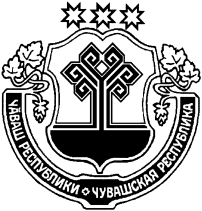 ЧӐВАШ  РЕСПУБЛИКИҪĔРПӰ РАЙОНĔЧУВАШСКАЯ РЕСПУБЛИКАЦИВИЛЬСКИЙ РАЙОНҪĔРПӰ РАЙОН АДМИНИСТРАЦИЙĔЙЫШӐНУ2022 ç. нарӑс уйӑхĕн 17-мĕшĕ 71 № Ҫӗрпÿ хули АДМИНИСТРАЦИЯЦИВИЛЬСКОГО РАЙОНАПОСТАНОВЛЕНИЕ17 февраля 2022 года № 71     г. Цивильск